Publicado en  el 27/10/2016 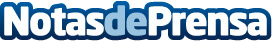 Cuando el ictus no es el final del dañoCasi medio millón de personas sufren de daño cerebral adquirido, consecuencia del ictus o lesiones cerebrales muchas veces desconocidas. #DiaMundialDanoCerebralAdquiridoDatos de contacto:Nota de prensa publicada en: https://www.notasdeprensa.es/cuando-el-ictus-no-es-el-final-del-dano_1 Categorias: Medicina Sociedad http://www.notasdeprensa.es